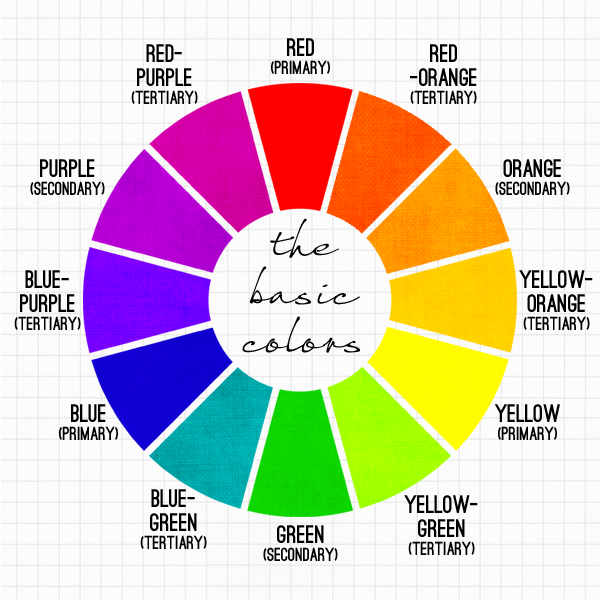 Examples of artists who use complementary colours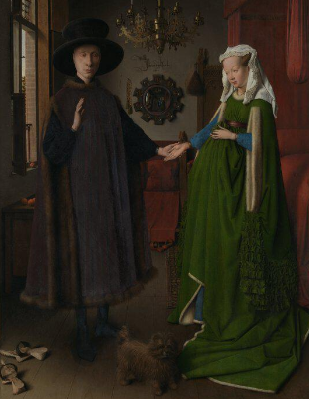 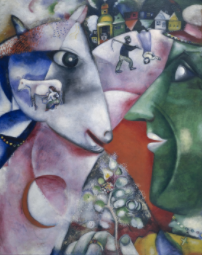 Green and red: 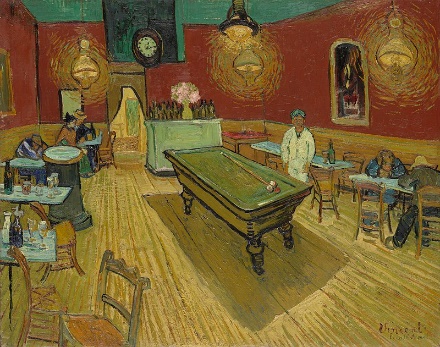 Orange and blue: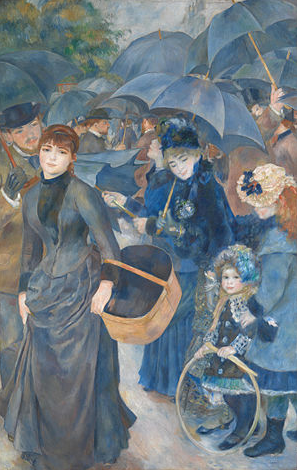 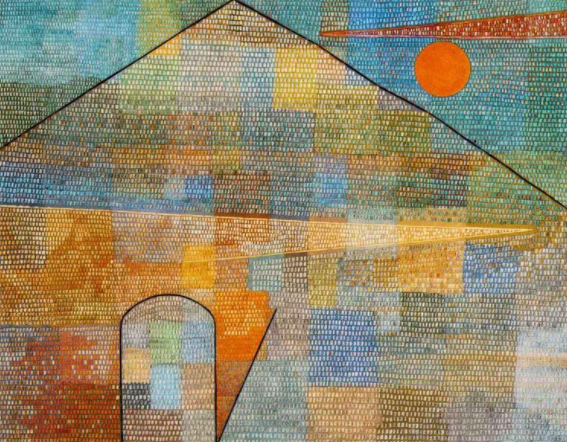 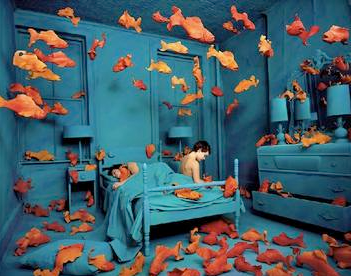 Purple and Yellow: 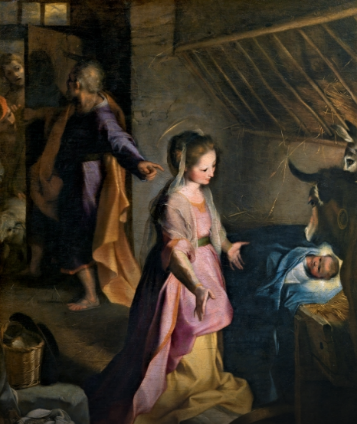 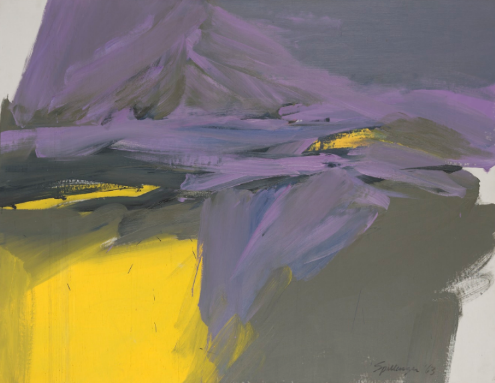 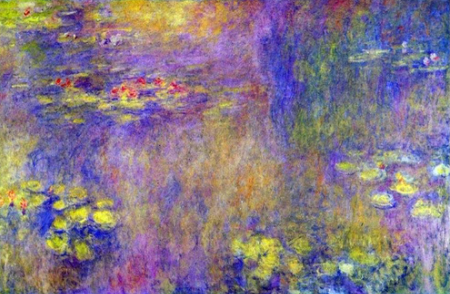 